■POLYMER ADDITIVESJADEWIN PI 819PHOTO INITIATORCHEMICAL COMPONENTCHEMICAL COMPONENTCOMPONENTBis(2,4,6-trimethylbenzoyl)-phenylphosphineoxideCAS 162881-26-7MolecularC26H27O3PM.W418.5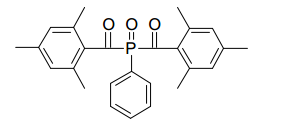 SPECIFICATION AND PHYSICAL PROPERTIESFEATURE AND APPLICATION* JADEWIN PI 819 is a versatile photoinitiator for radical polymerisation of unsaturated resins upon UV light exposure. It is especially suited for white pigmented formulations, the curing of glass fiber reinforced polyester/styrene systems and for clearcoats. Thick section curing is also possible with JADEWIN PI 819. 
* JADEWIN PI 819 may be used in UV curable formulations for clear and for pigmented coatings on wood, metal, plastic, paper and optical fibers as well as for printing inks and prepregs. * JADEWIN PI 819 exhibits at low concentrations an outstanding curing performance in highly opaque white and colored furniture coatings or screen inks containing rutile titanium dioxide or colored pigments.
* JADEWIN PI 819 is photosensitive at longer wavelengths above 400nm, that make it suitable for thick section and JADEWIN PI 819 can easily be used in combinations with UV absorbers, to reduce yellowing of urethane acrylate systems for outdoor applications, directly exposed to sunlight * For additional information please consult the Material safety Data Sheet PACKING25Kg Carton     500KG/PalletSTORAGEKeep container tightly closed and dry and storage in cool placeCHEMICAL INVENTORIESAustralia - AICSCanada - DSLEU - EINECSChina - IECSCJapan - ENCSNew Zealand - NZIoCKorea - ECLUSA - TSCAPhilippines - PICCS